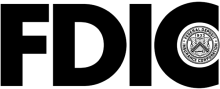 Federal Deposit Insurance Corporation 							OMB Number: 3064-0127	550 17th Street NW, Washington, D.C. 20429-9990								Expiration Date: 3/31/2017Services:										Do you offer the following services to your members?Business development services (facilitate member meetings with realtors, builders. etc.)?Yes	NoFinancial literacy services?Yes	NoCRA training services?Yes	NoOther (please describe):Set-Aside Operations:Are your processes for reserving and applying for funding automated or manual?Automated	ManualWhat is the average turn-around time from application to funding for set-aside funds?Are the security documents associated with your set-aside funding structured as deed restricted, no deed, or a recorded lien?Deed Restricted	No Deed	Recorded Lien	OtherAre funds distributed on a first come, first served basis or allocated in specific amounts to your PFIs?First Come, First-Served	AllocatedHistorical Volume:ESTIMATED REPORTING BURDENPaperwork Reduction Act Notice. Public reporting burden for this collection of information is estimated to average 35-40 minutes per response, including the time for completing and reviewing the collection of information.  Send comments regarding this burden estimate or any other aspect of this collection of information, including suggestions for reducing the burden, to the FDIC, Washington, DC 20429; and to the Office of Management and Budget, Paperwork Reduction Project (3064-0127), Washington, DC 20504.________________________________________________________________________________________________________________________Total Homeownership Set-Aside Volume DistributedTotal number of Homeownership Set- Aside TransactionsTotal AHP Competitive Program Volume DistributedTotal number of AHP Competitive Program Transactions20152014201320122011